Publicado en  el 21/01/2016 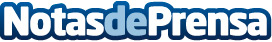 FITUR celebra mañana el Día de CantabriaEl presidente regional pronunciará a mediodía un discurso en el stand de la región, que también acogerá el estreno del trailer de la película ‘Altamira'Datos de contacto:Nota de prensa publicada en: https://www.notasdeprensa.es/fitur-celebra-manana-el-dia-de-cantabria Categorias: Internacional Nacional Viaje Cine Cantabria Turismo http://www.notasdeprensa.es